МИНИСТЕРСТВО ОБРАЗОВАНИЯ И НАУКИ РФМосковский государственный университет имени М. В. ЛомоносоваФилиал в г. СевастополеИсторико-филологический факультет Кафедра журналистики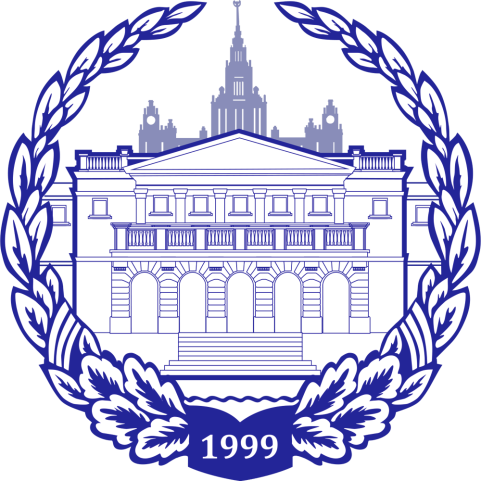 Принята Ученым Советом факультета:номер и дата протокола                             УТВЕРЖДАЮДекан факультета                        ___________________________Дополнительная общеобразовательная программа «Журналистика: профессия и профессионализм» (20 часов)Москва, 2017Цель программы Курс направлен на расширение представлений у учащихся старших классов о профессии современного журналиста. Основной целью курса является ознакомление учащихся с особенностями функционирования СМИ и профессиональными компетенциями журналиста. Для достижения поставленной цели подразумевается решение следующих задач:- ознакомление слушателей курса с эволюцией СМИ и профессии журналиста в историческом плане;- ознакомление слушателей курса с различными типами современных СМИ и журналистских жанров;- ознакомление слушателей курса организацией работы редакций традиционных СМИ и самых современных их разновидностей;- понимание слушателями курса особенностей медиалингвистики.Планируемые результаты обученияСогласно статье 12 «Образовательные программы» ФЗ «Об образовании в Российской Федерации», данная дополнительная общеобразовательная программа относится к категории «дополнительных предпрофессиональных программ». Исходя из этого, главными результатами обучения на курсе должны стать:- более осознанный выбор слушателями курса профессии журналиста;- понимание слушателями курса уровня преподавания на кафедре журналистики Севастопольского филиала МГУ им. М.В.Ломоносова.Приобретенные слушателями курса знания и умения должны опосредованно дать им представления о ряде общих культурных компетенций (ОК) и общих профессиональных компетенций (ОПК), предусмотренных в Федеральном государственном образовательном стандарте высшего образования для выпускников кафедры журналистики и в аналогичном Образовательном стандарте МГУ им. М.В.Ломоносова (включая универсальные компетенции и базовые профессиональные).В частности, слушатели курса должны:- оценить свою способность работать в коллективе, толерантно воспринимая социальные, этнические, конфессиональные и культурные различия (ОК-7); способность к самоорганизации и самообразованию (ОК-8); - понимать смысл свободы и социальной ответственности журналистики (ОПК-1); сущность журналистской профессии как социальной, информационной, творческой, знать ее базовые характеристики, смысл социальных ролей журналиста, качеств личности, необходимых для ответственного выполнения профессиональных функций (ОПК-3);  понимать сущность журналистской деятельности как многоаспектной, включающей подготовку собственных публикаций и работу с другими участниками медиапроизводства; индивидуальную и коллективную деятельность (ОПК-12); - ориентироваться в наиболее распространенных форматах печатных изданий, теле-, радиопрограмм, интернет-СМИ, современной жанровой и стилевой специфике медиатекстов (ОПК-15): - оценить свою способность к творчеству, порождению инновационных идей, выдвижению самостоятельных гипотез (М-СК-1); способность к поиску, критическому анализу, обобщению и систематизации научной информации, к постановке целей исследования и выбору оптимальных путей и методов их достижения (М-СК-2)При этом в первую очередь слушатели курса должны усвоить:- какие профессиональные и личностные качества обеспечат им приоритетную востребованность и устойчивую конкурентоспособность на рынке труда; - какие открываются перед ними возможности самореализации; какая при этом на них ложится ответственность перед собой и обществом;  - что означает обоснованная гордость за свою принадлежность к одному из лучших учебных заведений — Московского университетаКатегория слушателей Учащиеся старших классов, ориентированные на журналистику как свою будущую профессию, а также те, кто еще не определился с выбором.Срок обучения: с 9 по 13 июляФорма реализации: очная Режим занятий: с 10:00 до 13:00 по 4 академических часа ежедневно; всего 20 академических часов в течение 5 дней подряд (не перемежаясь с другими курсами для данной группы слушателей ЛУЛ).УЧЕБНЫЙ ПЛАН ПРОГРАММЫ «Журналистика: профессия и профессионализм» Учебно-тематический планМатериально-техническое обеспечение программыПК, проектор, экран.Составители и преподавателиСоставил программу доцент кафедры журналистики Севастопольского филиала МГУ им. М.В.Ломоносова Петухов Сергей Александрович. Преподаватель – Петухов С.А.ТемыВсего часовВ том числеВ том числеТемыВсего часовЛекцииПрактические занятия1 Эволюция журналистики 4222 Типы СМИ и жанры журналистики4223 Организация работы редакции4224 Особенности медиалингвистики4225 Будущее журналистики как социального института и как профессии44Всего:20812ТемыВсего часовВ том числеВ том числеТемыВсего часовЛекцииПрактические занятия1 Эволюция журналистикиОбзор истории журналистики; современный переломный этап, его особенности и новые требования к СМИ и профессионализму журналистов. Лекция и обсуждение в формате семинара4222 Типы СМИ и жанры журналистикиОбзор основных типов СМИ, общее и особенности. Жанры журналистики, общее и особенности. Лекция и обсуждение в формате семинара4223 Организация работы редакцииПрофессиональные обязанности сотрудников редакций разных специальностей; общее и особенности для разных типов СМИ. Управление коллективом, цели и средства. Лекция и обсуждение в формате семинара4224 Особенности медиалингвистикиЯзык СМИ, его эволюция, дивергенция и стилевые особенности, важность грамотности и владения разными стилями.  Лекция и обсуждение в формате семинара4225 Будущее журналистики как социального института и как профессии. Свободное обсуждение в формате семинара44Всего:20812